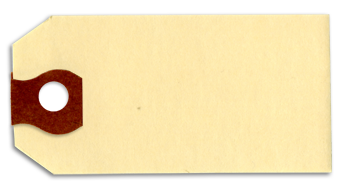 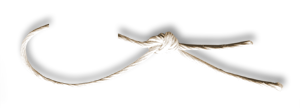 Describe how the researchers could have assigned treatments to the subjects if they wanted to use a completely randomized design.All the subjects in the experiment had moderate, severe, or very severe symptoms at the beginning of the study. Describe one statistical benefit and one statistical drawback for using subjects with moderate, severe, or very severe symptoms instead of just severe symptoms.At different stages during the next month, all subjects took the sino-nasal outcome test.  After 10 days, the difference in the average test scores was not statistically significiant.  In the context, explain what it means for the difference to be not statistically significant.One possible way the researchers could have improved the study is to use a randomized block design.  Explain how the researchers could have incorporated blocking in the design.